1.2.3.4.5.6.7.8.9.10.11.12.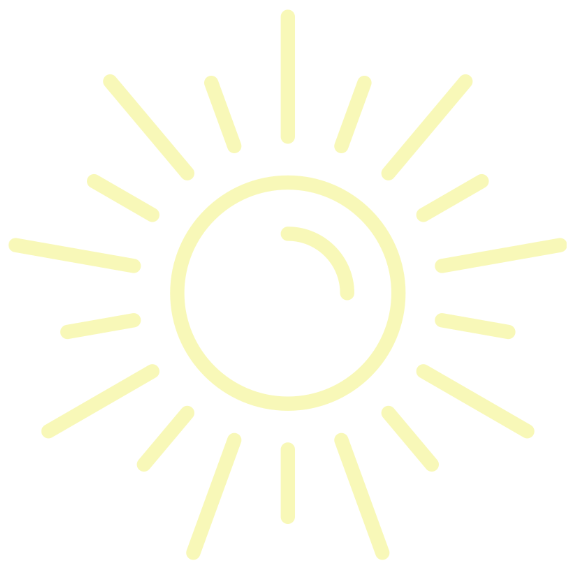 13.14.15.16.17.18.19.20.21.22.